 Утверждаю 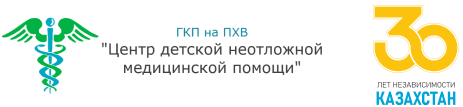                                                                                                                                                                  Главный врач ГКП на ПХВ «Центр детской неотложной медицинской помощи» УЗ города Алматы А. Смагулов_______________________Объявление
 о проведении закупа способом запроса ценовых предложений №05   г. Алматы                                                                                                                                                                                                «17» марта 2023 гГКП на ПХВ «Центр детской неотложной медицинской помощи» УЗ г. Алматы расположенный по адресу город Алматы, ул. Манаса 40, инд. 050040 объявляет о проведения закупа лекарственных средств и медицинских изделий способом запроса ценовых предложений в соответствии Главы 9 постановлением Правительства Республики Казахстан от 04 июня 2021 года № 375 «Об утверждении Правил организации и проведения закупа лекарственных средств, медицинских изделий и специализированных лечебных продуктов в рамках гарантированного объема бесплатной медицинской помощи и (или) в системе обязательного социального медицинского страхования, фармацевтических услуг» с изменениями и дополнениями Постановление Правительства Республики Казахстан от 8 сентября 2022 года № 667 (далее – Правила) на сумму: 21 081 330,00 (двадцать один миллион восемьдесят одна тысяча триста тридцать) тенге 00 тиын.Перечень закупаемых товаров:Условия поставки:Поставка на условиях ИНКОТЕРМС 2020 в течении пяти календарных дней с момента получения заявки от заказчика  (г. Алматы, ул. Манаса 40) включая все затраты потенциального поставщика на транспортировку, страхование, уплату таможенных пошлин, НДС и других налогов, платежей и сборов, и другие расходы, Представление потенциальным поставщиком ценового предложения является формой выражения его согласия осуществить поставку товара с соблюдением условий запроса и типового договора закупа, оплата производится по мере поступления бюджетных средств.Место представления (приема) документов ГКП на ПХВ «Центр детской неотложной медицинской помощи» УЗ г. Алматы, г. Алматы, ул. Манаса 40, 2 этаж , 201 каб, с 09 часов 00 мин. до 18 ч.00мин за исключением выходных и праздничных дней; обеденный перерыв с 13 ч.00 мин. до 14 ч. 00 мин.) тел 8(727)274-57-96, 8(705)555-33-29, Окончательный срок представления подачи ценовых предложений до 11:00 (по времени Астана) «24» марта 2023 года.дата, время и место вскрытия конвертов с ценовыми предложениями в 12:00 (по времени Астана) «24» марта 2023 года. ГКП на ПХВ «Центр детской неотложной медицинской помощи» УЗ г. Алматы, 2 этаж, 201 каб.Квалификационные требования, предъявляемые к потенциальному поставщику должны соответствовать Главе 3 Правил.Требования к лекарственным средствам и медицинским изделиям, приобретаемым в рамках оказания гарантированного объема бесплатной медицинской помощи и (или) медицинской помощи в системе обязательного социального медицинского страхования должны соответствовать Главе 4 Правил.  Каждый потенциальный поставщик до истечения окончательного срока представления ценовых предложений представляет только одно ценовое предложение в запечатанном виде. ________     __________________________№ лотаНаименование товараТехническая спецификацияЕд. изм Кол-во   Цена    Сумма  1Насадка для спиц, универсальнаяНасадка для спиц, универсальная.  Для спиц от 0,6 мм до 4,0 мм. Габариты: длина 93 x ширина 36 мм х высота 137 мм. Вес в граммах ок. 285.  Число оборотов привода за 1/мин макс. 1 250. Нестерильная, многоразовая.шт               1            2 200 000           2 200 000   2Спица, без упора, L= 150 мм, 170 мм, 250 мм, 370 мм,  d= 1,0 мм, 1,5 мм, 1,8 мм, 2,0 мм с перьевой заточкой, трехгранной заточкой.Спицы являются связующим звеном между костью и внешними опорами аппарата. Для чрескостного остеосинтеза  применяются спицы диаметром 1,0 мм, 1,5 мм, 1,8 мм, 2,0 мм, длиной 150 мм, 170 мм, 250 мм, 370 мм. Применяются для чрескостного остеосинтеза в составе комплекта для компрессионно-дистракционного остесинтезаГ.А Илизарову,  для лечения переломов трубчатых костей в острый период, а также осложненных, оскольчатых, многофрагментарных переломов. Функция спиц заключается в сквозном проведении их через мягкие ткани и трубчатые кости верхних и нижних конечностей, с последующим прикреплением к металлическим кольцам и полукольцам посредством  прижимных болтов и гаек. Спицы должны соответствовать ГОСТ Р ИСО 14630 «Имплантаты хирургические неактивные». Цилиндрическая поверхность спицы должна быть полирована электро-плазменным методом до шероховатости не более 0,2 мкм. Спицы должны иметь форму режущей части перьевую и трехгранную (на выбор хирурга).  Хвостовики спиц должны быть следующих размеров: длина от 10 до 11 мм, максимальная ширина 2 мм, толщина от 1 мм. до 1,1 мм. Радиус притупления рабочей части спиц должен быть не более 0,03 мм. 
Материал спицы должен выдерживать усилие на разрыв не менее 130 кгс/мм 2.  Спицы должны быть изготовлены из прутков с высоконагортованной поверхностью, выполненных из коррозионно-стойкой к воздействию биологических жидкостей и выделений тканей организма стали 12Х18Н9. Относительная магнитная проницаемость стали должна быть не более 1,05.        2 200                   2 114           4 650 800   3Лезвия дерматома по Wagner, стерильные, одноразовые, упаковка 10 шт.Лезвия дерматома по Wagner (автор). Предназначены для использования в комплекте с дерматомом Acculan 4 для срезания кожного трансплантата. Стерильные, одноразовые. В упаковке 10 штук.уп               4               146 349              585 396   4Лезвие пилы сагитальной, рабочая поверхность 35,0 мм, ширина лезвия 20,0 мм, толщина лезвия 0,5 мм, ширина распила 0,8 ммЛезвие сагитальной пилы, рабочая поверхность 35,0 мм, ширина лезвия 20,0 мм,толщина лезвия 0,5 мм, ширина распила 0,8 мм. Стерильное, многоразовое.шт               5                 47 543              237 715   5Кабель для электродвигателя Кабель для электродвигателя  Legend EHS, MR8 EHS со специальном выходом шт               1               481 980              481 980   6Электродвигатель Высокоскоростной реверсивный электродвигатель с высоким крутящим моментом, используемый для рассечения кости и биоматериала со скоростью вращения, выбираемой в диапазоне от 200 до 75 000 об./мин в прямом и обратном направлении; длина – 9,02 см, диаметр – 2,03 см;  весом 180 г;шт               1            2 411 640           2 411 640   7Ершик для чистки, средний Ершики для чистки, среднего размера предназначены для послеоперационной отчистки инструментов.шт               1                 43 500                43 500   8Краниальный перфоратор размером(мм):14 x диаметром 11 x 3Краниальный перфоратор с кулачковым механизмом с функцией АвтоСтоп. Наружный диаметр 14.0 мм, внутренний  диаметр - 11.0 мм, выступ - 3.0 мм.шт               4               188 715              754 858   9Краниальный перфораторразмером(мм):14 x диаметром 11 x 3Краниальный перфоратор с кулачковым механизмом с функцией АвтоСтоп. Наружный диаметр 14.0 мм, внутренний  диаметр - 11.0 мм, выступ - 3.0 мм.шт               8               188 715           1 509 716   10Насадка Угловая 3.2mm размером (см) 14Прямая насадка, 14 см – большой бор, предназначена для обеспечения наилучшего обзора при миниинвазивных доступах для использования с малыми борами диаметром 3,2 мм  силовой установкишт               1               347 670              347 670   11НасадкаУгловая (6ST) 2.4mm размером (см) 08Прямая насадка, 8 см – малый бор, предназначена для обеспечения наилучшего обзора при миниинвазивных доступах для использования с малыми борами диаметром 2,4 мм  силовой установкишт               1               339 545              339 545   12Насадка ПерфораторРедуктор, максимальная скорость вращения 1000 об/мин, Hudson-коннектор для использования с высокоскоростным моторомшт               1            1 543 380           1 543 380   13Насадка 2,4 мм с вращающейся ножкой F1-B5Краниотомная насадка для использования с силовым оборудованием  при проведении краниальных и спинальных хирургических операций для защиты мягких тканей во время пиления кости, диаметр 2,4 мм. шт               1               378 000              378 000   14Инструмент (TAPER) размером: 8см х 1.5ммБор конусный краниотомный спиральный 8см х 1,5 ммшт             10                 43 760              437 600   15Насадка 2,4 мм с вращающейся ножкой F2-B1Краниотомная насадка с вращающейся ножкой для использования с силовым оборудованием  при проведении краниальных и спинальных хирургических операций для защиты мягких тканей во время пиления кости, диаметр 2,4 мм. шт               1               399 900              399 900   16Винтовое сверло – 1,5 мм, глубина – 8 ммВинтовое сверло – 1,5 мм, глубина – 8 ммшт               1                 57 815                57 815   17Винтовое сверло – 1,1 мм, глубина – 6 ммВинтовое сверло – 1,1 мм, глубина – 6 ммшт               1                 57 815                57 815   18Медицинская простыня одноразовая в рулонах 80х200см плотностьМедицинская простыня одноразовая, обладает антистатическим, водонепроницаемым эффектом, не токсичен, не вызывает аллергических реакций. Простыни в рулоне, перфорация каждые 200 см. Размер простыни - 80х200 см.шт      30 000                      130           3 900 000   19Ножи офтальмологические-кератом,Нож изогнутый для тоннельного разреза 2,2 мм. Ножи офтальмологические-кератом,Нож изогнутый для тоннельного разреза 2,2 мм. 
Форма и Структура: Данное изделие представляет собой стерильный нож с разрез, благодаря чему происходит чёткое сопоставление краёв раны и обеспечивается 
достаточная герметизация и заживление. Этот процесс производства запотентирован!
рукояткой. Этот тип ножа сложен внутри футляра из высокопрочной термопластичной смолы! Основной материал:Рукоятка: Полибутилентерефталат (ПБТ) Поликарбонат (только для ножа с огражденным лезвием), Лезвие: Нержавеющая сталь (содержащая никель и хром) Одноразовые ножи, изготовлены из уникальной, аустенитовой (коррозионностойкая,  хромоникелевая- номинальное содержание в них 18 % хрома и 10 % никеля стали. Легирование никелем переводит сталь в аустенитный класс. Это обеспечивает стали высокую технологичность, в частности, повышение пластичности ,а также уникальные служебные свойства)  нержавеющей стали, методом прессования, что делает лезвия ножей прочными, острыми, и устойчивыми к разлому. Преимуществом в производстве одноразовых ножей  является метод «тройной заточки» лезвия, который гарантирует более точный
Покрытие: Силикон (кроме роговичного / склерального ножа и  ножа с огражденным лезвием)
1 Рукоятка: Высокопрочная термопластичная смола
2 Крышка: Высокопрочная термопластичная смола
Покрытие:  Силикон (кроме сферического/ склерального ножа)
Твердость по Виккерсу составляет 500Hv или более для лезвий из нержавеющей стали. 
Область применения:  Ножи офтальмологические применяется в офтальмологии, в глазной хирургии. Используются для надреза и внедрения в глазное яблоко. Позволяют производить рассечение и расслаивание тканей; для экстракапсулярной экстракции катаракты.шт             60                   6 200              372 000   20Ножи офтальмологические стерильные, однократного применения, Нож-пика 19 GНожи офтальмологические стерильные, однократного применения различных моделей: Нож-пика 19 G; прямой 19G (1.5 mm) для парацентеза. Форма и Структура: Данное изделие представляет собой стерильный нож с рукояткой. Этот тип ножа сложен внутри футляра из высокопрочной термопластичной смолы, Основной материал: рукоятка: Полибутилентерефталат(ПБТ) Поликарбонат (только для ножа с огражденным лезвием), Лезвие: Нержавеющая сталь (содержащая никель и хром) Одноразовые ножи, изготовлены из уникальной, аустенитовой (коррозионностойкая,  хромоникелевая- номинальное содержание в них 18 % хрома и 10 % никеля стали. Легирование никелем переводит сталь в аустенитный класс. Это обеспечивает стали высокую технологичность, в частности, повышение пластичности ,а также уникальные служебные свойства)  нержавеющей стали, методом прессования, что делает лезвия ножей прочными, острыми, и устойчивыми к разлому. Преимуществом в производстве одноразовых ножей  является метод «тройной заточки» лезвия, который гарантирует более точный разрез, благодаря чему происходит чёткое сопоставление краёв раны и обеспечивается достаточная герметизация и заживление. Этот процесс производства запотентирован!
Покрытие: Силикон (кроме роговичного / склерального ножа и
ножа с огражденным лезвием)
 Рукоятка: Высокопрочная термопластичная смола
 Крышка: Высокопрочная термопластичная смола
Покрытие:  Силикон (кроме сферического/ склерального ножа)
Твердость по Виккерсу составляет 500Hv или более для лезвий из нержавеющей стали.
Область применения:  Ножи офтальмологические применяется в офтальмологии, в глазной хирургии. Используются для надреза и внедрения в глазное яблоко.шт             60                   6 200              372 000   